How to create a Ballet Bun Hair: For dance exams, shows and festivals, students will sometimes wear their hair in a neat and tidy classical bun or pinned up so hair does not obscure the neckline or get in the students' eyes. The ballet bun keeps hair from flying in a dancer's face; it also creates a clean, elegant line for the dancer. Follow these steps to make the perfect bun:Materials List
– Hairspray or hair gel 
– Kirby grips (Thicker type with plastic tips.)
– Bobby pins
– Elastic band (same colour as hair)
– Comb & brush (Fine tooth comb preferable)
– Hair / bun net (Fine net with elastic edges. Should be same colour as hair.)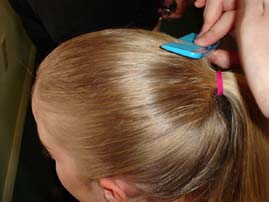 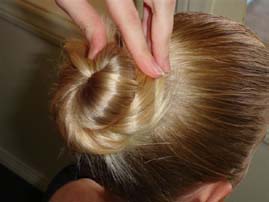 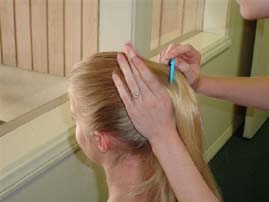 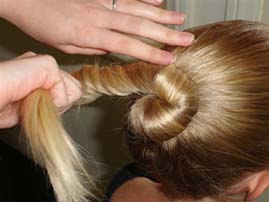 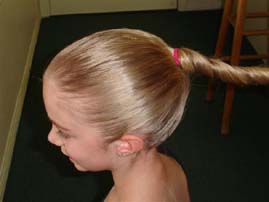 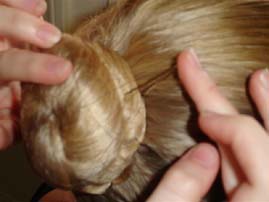 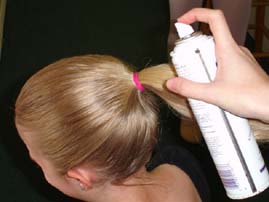 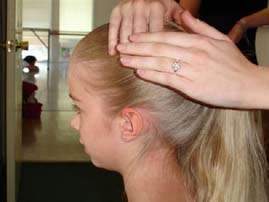 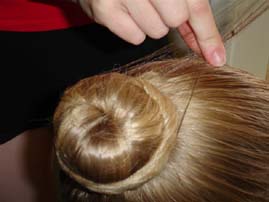 